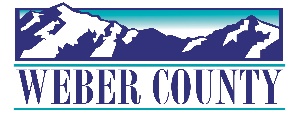 PUBLIC NOTICE is hereby given that the Board of Commissioners of Weber County, Utah will hold a regular commission meeting in the Commission Chambers at 2380 Washington Blvd., Ogden, Utah, on Tuesday, December 20, 2022, commencing at 10:00 a.m. This meeting is also available by Zoom: link- https://zoom.us/j/98286152984?pwd=TEZicTNvLzlTdWQ3Sk0yaDBvR3p2UT09Meeting ID: 982 8615 2984Passcode: 106808	Phone- 1(312)626-6799	The agenda for the meeting consists of the following:Welcome - Commissioner JenkinsB. 	Pledge of Allegiance – Charlie EwertC.	Invocation –	Duncan OlsenD.	Thought of the Day- Commissioner JenkinsE. 	Agenda Related Public Comments - (Comments will be taken for items listed on the agenda- please limit comments to 3 minutes).F.	Consent Items	1.	Request for approval of warrants #6887-6926 and #473300-473448 and #226-228 in the amount of $2,547,647.25.2.	Request for approval of purchase orders in the amount of $55,697.16.3.	Summary of Warrants and Purchase Orders.4.	Request for approval of minutes for the meeting held on November 22, 2022.5.	Request for approval of Transportation and Land Use Connection Consultant Agreement by and between Weber County and Kimley Horn. 6.	Request for approval to cancel the Regular Commission Meeting scheduled for December 27, 2022. The next Regular Meeting will be held on January 3. 2023.7.	Request for approval of a Retirement Agreement by and between Weber County and Brandon Flinders.8.	Request for approval of a Retirement Agreement by and between Weber County and Kyle OsiekG.	Action Items	1.	Request for approval of a resolution of the County Commissioners of Weber County setting the meeting schedule for the Weber County Commission Meeting during the 2023 calendar year. 		Presenter: Craig Brandt	2.	Request for approval of a resolution of the County Commissioners of Weber County regarding electronic meetings of the Weber County Commission.		Presenter: Craig Brandt3.	Request for approval of a subrecipient agreement for American Rescue Plan Act SLFRF Funds between Weber County and Powder Mountain Water and Sewer Improvement District.	Presenter: Sean Wilkinson4.	Request for approval of final reading of fee ordinance amendments relating to residential solid waste collection and disposal services (Sec 16-2-9 Solid Waste Fees).	Presenter: Sean Wilkinson	5.	Discussion and/or action on a zoning map amendment and a zoning development agreement associated with the rezoning of approximately 242 acres, located at approximately 2875 West 2600 N, from the A-1 and A-2 zone to the C-2, R-2, R-3, R-1-10, R-1-12, RE-15, and Master Planned Development (MPD) overlay zones- (ZMA 2020-03 and ZDA 2022-04).	Presenter: Steve Burton6.	Request for approval of a contract by and between Weber County and Golden Spike Gem and Mineral Society to hold the Gemstone Junction at the Golden Spike Event Center.	Presenter: Duncan Olsen7.	Request for approval of a contract by and between Weber County and Amplifund to provide grant management software.	Presenter: Scott Parke8.	Request  for consideration and/or action on a proposed contract with Granicus for short-term rental monitoring and enforcement. Presenter: Bill Cobabe9.	Request for approval of a Purchase and Sale Agreement by and between Weber County and Land of OG, LLC for the acquisition of condominium units in the Weber Center and acquiring the east parking lot. 	Presenters: Sean Wilkinson and Courtlan EricksonH.	Public Hearings 	1.	Request for a motion to adjourn public meeting and convene a public hearings.2.	Public Hearing for consideration and/or action on a request for approval of an amendment to the Weber County Land Use Code related to short-term rentals. ZTA 2020-05. Presenter: Bill Cobabe3.	Public hearing to consider an ordinance to rezone approximately 81.1 acres to the Form Based (FB) Zone, and approximately 343.1 acres to the Open Space (O-1) Zone in the Nordic Valley area. The rezones are to facilitate the development of the Nordic Valley Village as generally depicted in the Ogden Valley General Plan.	Presenter: Charlie Ewert4.	Public Comments (please limit comments to 3 minutes).	5.	Request for a motion to adjourn public hearings and reconvene public meeting. 	6.	Action on public hearings-H2-	Request for approval of an amendment to the Weber County Land Use Code related to short-term rentals. ZTA 2020-05.	Presenter: Bill CobabeH3	Request for approval of an ordinance to rezone approximately 81.1 acres to the Form Based (FB) Zone, and approximately 343.1 acres to the Open Space (O-1) Zone in the Nordic Valley area. The rezones are to facilitate the development of the Nordic Valley Village as generally depicted in the Ogden Valley General Plan.	Presenter: Charlie EwertH3-2	Request for approval of a Zoning Development Agreement for the Nordic Valley Village, an agreement regulating the development of the Nordic Valley Village area	Presenter: Charlie EwertI.	Commissioner Comments J.	AdjournCERTIFICATE OF POSTINGThe undersigned duly appointed Executive Coordinator in the County Commission Office does hereby certify that the above notice and agenda were posted as required by law this 16th day of December, 2022.							_________________________________________												Shelly Halacy In compliance with the Americans with Disabilities Act, persons needing auxiliary services for these meetings should call the Weber County Commission Office at 801-399-8405 at least 24 hours prior to the meeting. Information on items presented can be found by clicking highlighted words at the end of the item.   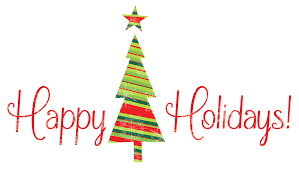 